Title: * a brief, concise, yet descriptive title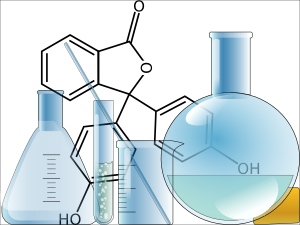 Aim:State the purpose of the experiment.What question(s) are you trying to answer? Include any preliminary observations or 
background information about the subject Hypothesis:Write a possible solution for the problem.Make sure this possible solution is a complete sentence.Make sure the statement is testable, an ‘if-then statement’ is recommended to illustrate what criteria will support your hypothesis (and what data would not support the hypothesis). State reasons to justify your hypothesis.Materials: Make a list of ALL items used in the lab. Procedure: Write a paragraph (complete sentences) which explains what you did in the lab as a short summary.Add details (step-by-step) of your procedure in such a way that anyone else could repeat the experiment.Results (Data):This section should include any data tables, observations, or additional notes you make during the lab. You may attach a separate sheet(s) if necessary.All tables, graphs and charts should be labelled appropriately. Discussion:Include a summary of the data – trends, averages, highest, lowest etc to help the reader understand your results. Try not to copy your data here, you should summarize and reference KEY information.List one thing you learned and describe how it applies to a real-life situation. Discuss possible errors that could have occurred in the collection of the data (experimental errors) Conclusions:Accept or reject your hypothesis.EXPLAIN why you accepted or rejected your hypothesis using the experimental data.